                 BAŞİSKELE ÇOCUK ÜNİVERSİTESİNİN     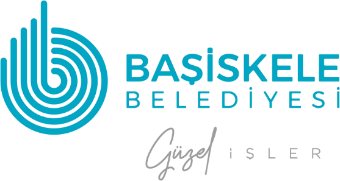 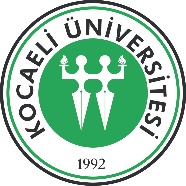  2020-2021 EĞİTİM DÖNEMİ 1. KADEME EĞİTİMLERİNDE                                  ÖĞRENCİLERİMİZİN BİLMESİ VE UYMASI GEREKEN KURALLARSevgili Öğrencilerimiz;Sağlıklı ve güvenli bir ortamda daha verimli eğitim alabilmeniz için aşağıda açıklanan tüm kurallara uymanız gerekmektedir. Kurallara uymamak ve uyarılara rağmen kuralları çiğnemek kaydınızın silinmesi için bir gerekçedir. Bu nedenle:Yöneticilerin ve öğretmenlerin uyarılarını dikkate alınız.Okulumuza devam zorunluluğu vardır. Her bir 4’er aylık eğitim döneminde; mazeretli 2 ve mazeretsiz 1 defadan fazla eğitimlere katılmayan öğrencinin üniversitemizden kaydı silinir.Eğitimlere zamanında gelmelisiniz. Mazeretiniz nedeniyle o hafta okulumuza gelemeyecekseniz, veliniz “Öğrenci İşleri” birimini arayarak mazeretinizi bildirmelidir.Eğitim için okulumuza gelip, dersler bitmeden okuldan ayrılmanızı gerektiren bir durumda, mutlaka “Öğrenci İşleri ”ne uğrayarak bilgi vermelisiniz.Sınıf, atölye ve spor salonlarına öğretmenler yokken girmeyiniz. Buralara giriş-çıkışlarda düzenli olunuz, arkadaşlarınıza asla fiziksel şakalar yapmayınız,  arkadaşlarınızı üzecek söz ve davranışlardan, kendinize ve başkalarına zarar verecek hareketlerden kaçınınız, koridorlarda ve merdivenlerde asla koşmayınız.Bina içindeki asansörler, personelin ve fiziksel engelli öğrencilerin kullanımı içindir. İzinsiz ve kontrolsüz olarak asansörü kullanmanız tehlikeli ve yasaktır.Eğitimlerde söz alarak konuşunuz. Diğer öğrencilerin düşüncelerine saygılı olunuz, kötü söz ve davranışlardan kaçınınız.Sınıf, atölye ve spor salonlarına ait olan malzemeleri öğretmenin izni ve bilgisi olmadan, kesinlikle dışarı çıkartmayınız.  Okul eşyalarını temiz ve dikkatli kullanınız. Kasten veya dikkatsizlik sonucu okul eşyalarına verilen zararın sorumluluğu,  o eşyaya zarar verende olacaktır.Sınıflarda yiyecek yenilmesi ve -su hariç- sıvıların içilmesi yasaktır.Okulumuzda; cep telefonu, tablet vb. cihazların oyun amacıyla kullanılması yasaktır. Bu tür cihazlarla oyun oynadığınız tespit edilirse bu cihaz sizden alınır ve kurallara uymadığınız velinize bildirilir.Okul çevresindeki kedi-köpek vb. hayvanların aşıları yapılmamış olabilir. Bu nedenle onlara yakın temastan kaçınınız.Kendinizin ve diğer öğrencilerin sağlığını korumak amacıyla kişisel temizliğinize dikkat ediniz. Ortak kullanım alanlarını, sınıfları, atölyeleri, spor salonlarını ve tuvaletleri temiz tutunuz. Çevrenizde gördüğünüz çöpleri çöp kutularına atınız.Mont, çanta vb. kişisel malzemelerinizi askıya asınız. Yerlere oturmayınız.Eğitimlerde kullanılan malzemelerin temizliğine özen gösteriniz. Aldığınız malzemeleri kullandıktan sonra tekrar temiz olarak yerlerine koyunuz.Öğretmenlerinizin izni ve kontrolü olmadan akıllı tahta, elektrik fişi, priz, kablo vb. malzemelere asla dokunmayınız, arızalı cihazları mutlaka öğretmeninize veya görevlilere bildiriniz.Öğretmenlerin veya görevlilerin izni olmadan okul dışına çıkmayınız.Öğretmenlerin veya görevlilerin kontrolü olmadan ana yoldan karşıdan karşıya geçmeyiniz. Trafik kurallarına uyunuz.Tanımadığınız kişilerden uzak durunuz, araçlarına asla binmeyiniz, şüpheli gördüğünüz kişiler olursa derhal öğretmenlerinize veya görevlilere bildiriniz.Dersler bittikten sonra ailenizden sizi almaya gelecek kişilerin gecikmesi durumunda “Öğrenci İşleri” bölümünde bekleyiniz. Ailenizle iletişim kurmanız gerektiğinde, Öğrenci İşlerinden yardım alınız.Gezi ve benzeri etkinliklerde araçlar hareket halinde iken tehlikeli davranışlardan kaçınınız. Size rehberlik eden görevlinin yanından ayrılmayınız, uyarılarını dikkatle dinleyip uygulayınız.Yukarıda açıklanan tüm kurallara uyacağımı ve Başiskele Çocuk Üniversitesi’nde olumsuzluğa sebep olacak davranışlardan kaçınacağımı kabul ediyorum. (Öğrencimiz dolduracaktır.)Öğrencinin Adı Soyadı  :T.C. Kimlik Numarası    :Okudum, Anladım İmza:                 BAŞİSKELE ÇOCUK ÜNİVERSİTESİ VELİ İZİN BELGESİ1-Velisi olduğum …………………………………………………’ın spor eğitimlerine ve eğitim amaçlı etkinliklere katılmasına engel herhangi bir sağlık sorunu yoktur. 2-Covid19 tedbirleri kapsamında yetkili kurumların aldığı kararlara uyacağımızı kabul ediyorum. 3-Velisi olduğum öğrencinizin Başiskele Çocuk Üniversitesi’nin eğitimlerinden yararlanmasına ve kampüs dışındaki etkinliklere katılmasına izin veriyorum.Öğrenci Velisinin Adı-Soyadı	 : İmzası			              : 			              	Tarih:	BAŞİSKELE ÇOCUK ÜNİVERSİTESİ VELİLERİMİZİN VE ÖĞRENCİLERİMİZİNCOVID – 19’DAN KORUNMA TEDBİRLERİ KAPSAMINDAUYMASI GEREKEN KURALLARÖğrencinin ve velinin okula gelirken maske takarak gelmesi, maskesiz öğrencinin ve velinin okula alınmayacağının bilinmesi,Öğrencinin her eğitim günü yanında en az 3 adet yedek maske ve çanta boyu dezenfektan getirmesi,Öğrencinin okulda bulunduğu sürece, maskesini ağzı ve burnu kapatacak şekilde takması,Kullanılmış maskenin, kurala uygun bir şekilde atık kutusuna atılması,Okula ilk girişte temassız ateş ölçer ile ateş ölçümü yapılması,Öğrencinin hijyen kurallarına dikkat ederek yanında getirdiği yiyecek ve içecekleri sadece “Beslenme” saatinde ve bu amaçla ayrılan bölümlerde yemesi, Öğrencinin ateş, öksürük, burun akıntısı, halsizlik ve soğuk algınlığı gibi belirtileri olduğunda; evde istirahat etmesi ve doktorunuzun onayı doğrultusunda eğitimine devam etmesi ve bu durumun Öğrenci İşleri Birimimize bildirilmesi Öğrencinin okulda iken; ateş, öksürük, nefes darlığı, halsizlik gibi şikâyetleri olursa, maskesi takılı olarak gecikmeden öğrenci işlerine bilgi vermesi,Yurt dışı seyahati gerçekleşmiş ise ilk 14 günü evinizde geçirilmesi,Dışarıda ve okulda tokalaşma, sarılma gibi fiziksel yakın temaslardan kaçınılması, fiziksel mesafe kurallarına uyulması,Okulda hiçbir kişisel eşyanın ortak kullanılmaması,Sık kullanılan yüzeyler (kapı kolları, lavabolar, armatürler, bilgisayar, klavye, Mouse vb. ) ile temas edildiğinde, su ve sabunla ellerin hijyen kurallarına uygun bir şekilde yıkanması,Teneffüse çıkınca ve teneffüs sonrası derse girmeden önce ellerin su ve sabunla yıkanılması ya da dezenfektanla dezenfekte edilmesi,Sınıfların havalanması için, teneffüste sınıfın tamamen boşaltılması,Okulda bulunduğunuz tüm zaman diliminde; yöneticilerin ve öğretmenlerin, uyarılarına uyulması,Yukarıda yazılı tüm kurallara ve Sağlık Bakanlığı’ nın belirlediği COVİD-19 kurallarına,  sizin ve toplumumuzun sağlığı açısından uyulması, gerekmektedir.Göstereceğiniz hassasiyet için teşekkür ederiz.KESİN KAYIT İÇİN GEREKLİ EVRAKLAR-2 ADET VESİKALIK FOTOĞRAF (Son 6 ay içinde çekilmiş olacak)-1 ADET NÜFUS CÜZDAN (KİMLİK BELGESİ) FOTOKOPİSİ-OKULUMUZDA UYULMASI GEREKEN KURALLAR VE VELİ İZİN BELGESİ  (Telegram Grubundan linki verilen belgenin çıktısı alınarak imzalanıp getirilecek)-ÖĞRENCİNİN SAĞLIK PROBLEMİ VARSA BUNUNLA İLGİLİ SAĞLIK RAPORLARININ VE REÇETELERİNİN FOTOKOPİLERİ